Муниципальное Бюджетное дошкольное образовательное учреждение Детский сад №9 «Березка» пгт Ноглики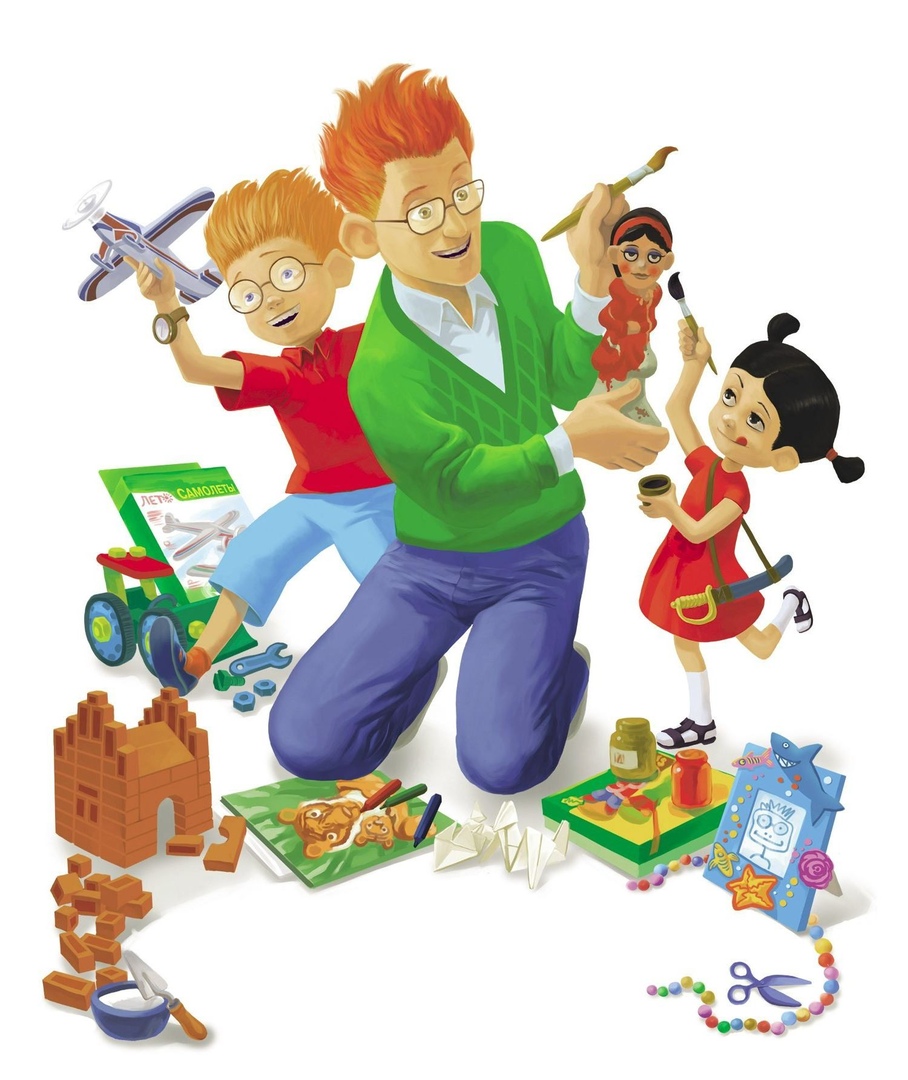 Подготовила: Непомнящая Людмила Семеновнап.г.т. Ноглики2019-2020 гг.Цель: Помочь родителям организовать досуг детей, обострить восприятие детейПозади напряженная рабочая неделя, когда вы встречались со своими детьми только рано утром и поздно вечером, впереди два выходных дня. Как сделать так, чтобы они прошли продуктивно и интересно? Первое что хочется сделать в выходной – отоспаться, провести большую стирку, пробежать по магазинам и рынкам, сделать массовые закупки. Постарайтесь не делать этого, а то получится как у К. Чуковского: «Но папочка и мамочка уснули вечерком, а Танечка и Ванечка — в Африку бегом»… В Африку или нет, но контакт с ребенком потерять можете. Детям, особенно дошкольного возраста, необходимо родительское внимание, ощущение того, что мама с папой с ними, а не просто впопыхах таскают их за собой. Поэтому постарайтесь домашние дела сделать в течение рабочей недели, а выходные провести с максимальной пользой для детей. Данная консультация, предлагаемая вашему вниманию, поможет Вам сделать семейный, выходной день по-настоящему захватывающим для ребёнка. Особенно, если Вы не будете забывать смотреть вокруг глазами ребёнка, разделять его радость и удивление, читать уместные в той или иной ситуации стихи, загадывать загадки. Литературный материал обострит восприятие малыша, поможет запоминанию ярких образов.Предлагаю несколько вариантов занятий для совместной работы с детьми:1. РисованиеВыбор пособий и материалов огромен, возможно, вашему малышу придется по вкусу краски или фломастеры, можете так же предложить ему мелки и карандаши. Нужно учитывать, что ваш ребенок еще не велик, и не сможет самостоятельно нарисовать полноценную картину. Но Вы можете ему в этом помочь, например предложите малышу дорисовать у солнышка лучики или у цветочка сердцевину.2. ЛепкаСейчас в продаже много вариантов материала для лепки – пластилин, глина, тесто для лепки. Не сложными подделками будет гусеница или ягодки, можно нарисовать банку и попросить ребенка заполнить ее «конфетами».3. ЧтениеДети любого возраста любят слушать сказки, смотреть картинки. Можно проявить фантазию и придумать историю самостоятельно. Можно показать кукольный спектакль малышу.4. Отправиться в гостиЛучше всего отправиться в гости к тому с кем ребенок уже знаком. Ребенку будет интереснее проводить время со сверстником, ведь, даже, у маленьких детей появляются первые друзья. Стоит ребенку немного свободы, и, предоставив право выбора игры, детям будет интересно порисовать, поиграть в железную дорогу, ведь это так интересно катать поезд вместе с другом.5. ПриродаОтправляйтесь на прогулку, на детскую площадку, а лучше отправиться в парк. Свежий воздух полезен для ребенка. Зимой можно покататься на санках, слепить снеговика, поиграть в снежки или покататься с горок. Осенью собирать красивые листья, сделать из них букеты, гербарий или аппликацию. Летом собираем цветы. Играем в футбол, запускайте змея. Осваивайте велосипед, самокат.Также для ребенка интересным, увлекательным проведением выходного дня может стать посещение краеведческого музея, цирка, театра. Практически всегда самым интересным для дошкольников оказываются природоведческие музеи. Увидеть в музее все ребенок просто не в состоянии. Переход от одной музейной витрины к другой, утомителен и мало познавателен для ребенка. Гораздо лучше и намного полезнее выбрать, что-то одно, и внимательно рассмотреть в деталях. Можно выбрать витрины, посвященные старинному костюму, посуде, мебели.В этом возрасте детям хочется примерить эту жизнь на себе, и проигрывать ее, представляя себя ее участником. Есть много людей, которые говорят, что они еще слишком малы для посещения музея. Просто Вы не смогли сделать, этот поход в музей увлекательным и интересны.Существует много способов, как провести выходной день вместе с ребенком интересно и увлекательно. Также можно вместе с ребенком посетить театры. Ваш ребенок получает массу впечатлений от общения со своими родителями. Уважаемые родители придумывайте, фантазируйте, и Вы получите удовольствие от прогулок с ребенком.